ОПИС ДИСЦИПЛІНИНавчальна дисципліна передбачає ознайомлення здобувачів вищої освіти зі схемотехнічними основами побудови елементів цифрових інтегральних схем, засобами аналізу та розрахунку параметрів схем на мікроелектронній базі, вивчення принципів побудови, аналізу функціонування та використання базових цифрових елементів сучасних інтегральних схем.Навчальна дисципліна забезпечує формування загальних компетентностей:ЗК3. Здатність розв’язувати поставлені задачі та приймати відповідні рішення, оцінювати та забезпечувати якість виконуваних робіт, застосовувати отримані знання на практиці. Навчальна дисципліна забезпечує формування ряду фахових компетентностей:ФК1. Базові знання технічних характеристик, конструктивних особливостей, застосування правил експлуатації комп’ютерних систем, мереж та програмно-технічних засобів.ФК 2. Здатність використовувати методи фундаментальних і прикладних дисциплін для опрацювання, аналізу і синтезу результатів професійних досліджень. ФК 12. Здатність ідентифікувати, класифікувати та описувати роботу програмно-технічних засобів, комп’ютерних систем, мереж та їхніх компонентів шляхом використання аналітичних методів і методів моделювання;ФК 13. Здатність досліджувати проблему в галузі комп’ютерних та інформаційних технологій, визначати їх обмеження.ФК 14. Здатність проектувати системи та їхні компоненти з урахуванням усіх аспектів їх життєвого циклу та поставленої задачі, включаючи створення, налаштування, експлуатацію, технічне обслуговування та утилізацію.ФК 15. Здатність аргументувати вибір методів розв’язування спеціалізованих задач, критично оцінювати отримані результати та захищати прийняті рішення.В результаті вивчення навчальної дисципліни студент набуде певні програмні результати, а самеПРН 2. Знати основи професійно-орієнтованих дисциплін спеціальності.  ПРН 3. Мати знання та навички щодо проведення експериментів, збору даних та моделювання в комп’ютерних системах.ПРН 7. Вміти застосовувати знання для розв’язування задач аналізу та синтезу засобів, характерних для спеціальності.  ПРН 13. Вміти ідентифікувати, класифікувати та описувати роботу комп’ютерних систем та їх компонентів.ПРН 15. Вміти виконувати експериментальні дослідження за професійною тематикою.Зробимо курс корисним для вас. Якщо ви будете наполегливо працювати і докладати особливих зусиль, щоб не відставати від матеріалу, ви отримаєте винагороду – як в короткостроковій перспективі, так і в набутті фахових компетентностей. Будь-ласка, широко використовуйте аудиторні заняття, відеоінструкції, вебінари, щоб переконатися, що  рухаєтесь за графіком навчання.СТРУКТУРА КУРСУПОЛІТИКА ОЦІНЮВАННЯШКАЛА ОЦІНЮВАННЯ СТУДЕНТІВ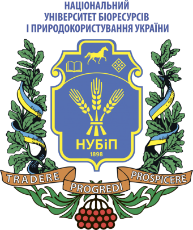 СИЛАБУС ДИСЦИПЛІНИ «КОМП’ЮТЕРНА ЕЛЕКТРОНІКА»Ступінь вищої освіти – БакалаврСпеціальність 123 – КОМП’ЮТЕРНА ІНЖЕНЕРІЯОсвітня програма «Комп’ютерна інженерія»Рік навчання  2, семестр 4Форма навчання деннаКількість кредитів ЄКТС 4Мова викладання українська_______________________Лектор курсу  Гусєв Борис Семенович, к.т.н., доцент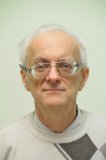 (портфоліо)Контактна інформація лектора (e-mail)Кафедра комп'ютерних систем і мереж,корпус. 15, к. 207, тел. 5278724e-mail  gusevbs@nubip.edu.uaСторінка курсу в eLearn ЕНК  https://elearn.nubip.edu.ua/course/view.php?id=930 ТемаГодини(лекції/лабораторні,)Результати навчанняЗавданняОціню-ванняМодуль 1. Базові елементи інтегральних схемМодуль 1. Базові елементи інтегральних схемМодуль 1. Базові елементи інтегральних схемМодуль 1. Базові елементи інтегральних схемМодуль 1. Базові елементи інтегральних схемОб’єкт, предмет, зміст, завдання та структура курсу.Параметри інтегральних схем (ІС).Напівпровідникові діоди.4/4ПРН2. Знати основи побудови, властивостей та використання цифрових інтегральних схем (ЦІС).ПРН 3. Мати знання та навички щодо проведення експериментів, збору даних та моделюваннядля визначення параметрів ЦІС.ПРН 7. Вміти застосовувати знання для розв’язування задач аналізу параметрів ЦІС. ПРН 15. Вміти виконувати експериментальні дослідження цифрових пристроїв на мікроелектронному рівні.1. Підготовка до лабораторної роботи.2. Виконання лабораторної роботи.3. Захист звітів з лабораторної роботи.20Діодні логічні елементи (ДЛЕ) І логіки високого рівня (ЛВР). 4/4ПРН2. Знати основи побудови, властивостей та використання цифрових інтегральних схем (ЦІС).ПРН 3. Мати знання та навички щодо проведення експериментів, збору даних та моделюваннядля визначення параметрів ЦІС.ПРН 7. Вміти застосовувати знання для розв’язування задач аналізу параметрів ЦІС. ПРН 15. Вміти виконувати експериментальні дослідження цифрових пристроїв на мікроелектронному рівні.1. Підготовка до лабораторної роботи.2. Виконання лабораторної роботи.3. Захист звітів з лабораторної роботи.20ДЛЕ АБО ЛВР. 2/2ПРН2. Знати основи побудови, властивостей та використання цифрових інтегральних схем (ЦІС).ПРН 3. Мати знання та навички щодо проведення експериментів, збору даних та моделюваннядля визначення параметрів ЦІС.ПРН 7. Вміти застосовувати знання для розв’язування задач аналізу параметрів ЦІС. ПРН 15. Вміти виконувати експериментальні дослідження цифрових пристроїв на мікроелектронному рівні.1. Підготовка до лабораторної роботи.2. Виконання лабораторної роботи.3. Захист звітів з лабораторної роботи.20Динамічні режими ДЛЕ І, АБО ЛВР. Визначення динамічних параметрів ДЛЕ.4/4ПРН2. Знати основи побудови, властивостей та використання цифрових інтегральних схем (ЦІС).ПРН 3. Мати знання та навички щодо проведення експериментів, збору даних та моделюваннядля визначення параметрів ЦІС.ПРН 7. Вміти застосовувати знання для розв’язування задач аналізу параметрів ЦІС. ПРН 15. Вміти виконувати експериментальні дослідження цифрових пристроїв на мікроелектронному рівні.1. Підготовка до лабораторної роботи.2. Виконання лабораторної роботи.3. Захист звітів з лабораторної роботи.40Модуль 2. Системи елементів інтегральних схемМодуль 2. Системи елементів інтегральних схемМодуль 2. Системи елементів інтегральних схемМодуль 2. Системи елементів інтегральних схемМодуль 2. Системи елементів інтегральних схемІнвертор на базі біполярного транзистора4/4ПРН2. Знати основи побудови, властивостей та використання цифрових інтегральних схем (ЦІС).ПРН 3. Мати знання та навички щодо проведення експериментів, збору даних та моделювання для визначення параметрів ЦІС.ПРН 7. Вміти застосовувати знання для розв’язування задач аналізу параметрів ЦІС. ПРН 13. Вміти ідентифікувати, класифікувати та описувати роботу комп’ютерних компонентів на базі ЦІС.ПРН 15. Вміти виконувати експериментальні дослідження цифрових пристроїв на мікроелектронному рівні.1. Підготовка до лабораторної роботи.2. Виконання лабораторної роботи.3. Захист звітів з лабораторної роботи.15Елементи резистивно-транзисторної логіки РТЛ2/2ПРН2. Знати основи побудови, властивостей та використання цифрових інтегральних схем (ЦІС).ПРН 3. Мати знання та навички щодо проведення експериментів, збору даних та моделювання для визначення параметрів ЦІС.ПРН 7. Вміти застосовувати знання для розв’язування задач аналізу параметрів ЦІС. ПРН 13. Вміти ідентифікувати, класифікувати та описувати роботу комп’ютерних компонентів на базі ЦІС.ПРН 15. Вміти виконувати експериментальні дослідження цифрових пристроїв на мікроелектронному рівні.1. Підготовка до лабораторної роботи.2. Виконання лабораторної роботи.3. Захист звітів з лабораторної роботи.15Елементи діодно-транзисторної логіки з переключенням напруги ДТЛ ПН. 4/4ПРН2. Знати основи побудови, властивостей та використання цифрових інтегральних схем (ЦІС).ПРН 3. Мати знання та навички щодо проведення експериментів, збору даних та моделювання для визначення параметрів ЦІС.ПРН 7. Вміти застосовувати знання для розв’язування задач аналізу параметрів ЦІС. ПРН 13. Вміти ідентифікувати, класифікувати та описувати роботу комп’ютерних компонентів на базі ЦІС.ПРН 15. Вміти виконувати експериментальні дослідження цифрових пристроїв на мікроелектронному рівні.1. Підготовка до лабораторної роботи.2. Виконання лабораторної роботи.3. Захист звітів з лабораторної роботи.30Елементи діодно-транзисторної логіки з переключенням струму ДТЛ ПС.2/2ПРН2. Знати основи побудови, властивостей та використання цифрових інтегральних схем (ЦІС).ПРН 3. Мати знання та навички щодо проведення експериментів, збору даних та моделювання для визначення параметрів ЦІС.ПРН 7. Вміти застосовувати знання для розв’язування задач аналізу параметрів ЦІС. ПРН 13. Вміти ідентифікувати, класифікувати та описувати роботу комп’ютерних компонентів на базі ЦІС.ПРН 15. Вміти виконувати експериментальні дослідження цифрових пристроїв на мікроелектронному рівні.1. Підготовка до лабораторної роботи.2. Виконання лабораторної роботи.3. Захист звітів з лабораторної роботи.20Елементи транзисторно-транзисторної логіки ТТЛ4/4ПРН2. Знати основи побудови, властивостей та використання цифрових інтегральних схем (ЦІС).ПРН 3. Мати знання та навички щодо проведення експериментів, збору даних та моделювання для визначення параметрів ЦІС.ПРН 7. Вміти застосовувати знання для розв’язування задач аналізу параметрів ЦІС. ПРН 13. Вміти ідентифікувати, класифікувати та описувати роботу комп’ютерних компонентів на базі ЦІС.ПРН 15. Вміти виконувати експериментальні дослідження цифрових пристроїв на мікроелектронному рівні.1. Підготовка до лабораторної роботи.2. Виконання лабораторної роботи.3. Захист звітів з лабораторної роботи.20Всього за семестрВсього за семестрВсього за семестрВсього за семестр0,7*(100+100)/2 = 70ЕкзаменЕкзаменЕкзаменТест, дві задачі30 Всього за курсВсього за курсВсього за курсВсього за курс100Політика щодо дедлайнів та перескладання:Дедлайни визначені в ЕНК. Роботи, які здаються із порушенням термінів без поважних причин, оцінюються на нижчу оцінку. Перескладання модулів відбувається із дозволу лектора за наявності поважних причин (наприклад, лікарняний, стажування або відрядження). Політика щодо академічної доброчесності:Списування під час самостійних робіт, тестування та екзаменів заборонені (в т.ч. із використанням мобільних пристроїв). Політика щодо відвідування:Відвідування занять є обов’язковим. За об’єктивних причин (наприклад, хвороба, міжнародне стажування) навчання може відбуватись індивідуально (в дистанційній on-line формі за погодженням із деканом факультету)Рейтинг здобувача вищої освіти, балиОцінка національна за результати складання екзаменів заліківОцінка національна за результати складання екзаменів заліківРейтинг здобувача вищої освіти, балиЕкзаменівЗаліків90-100Відміннозараховано74-89Добрезараховано60-73Задовільнозараховано0-59незадовільно не зараховано